Всероссийская конференция с международным участиемАктуальные проблемы теории адсорбции, пористости и адсорбционной селективности14-18 апреля  2014  годаМосква – КлязьмаРоссийская академия наук, научный Совет РАН по физической химии и Федеральное государственное бюджетное учреждение науки Институт физической химии и электрохимии им. А.Н. Фрумкина РАН (ИФХЭ РАН) организуют Всероссийскую конференцию «Актуальные проблемы теории адсорбции, пористости и адсорбционной селективности» с международным участием.Конференция состоится с 14 по 18 апреля 2014 года в пансионате "Клязьма" Московской области. НАУЧНАЯ ПРОГРАММАБудут представлены оригинальные фундаментальные и прикладные работы, содержащие новые и важные результаты. Научная программа Конференции  предусматривает устные (20 мин.) и стендовые доклады. НАУЧНЫЕ НАПРАВЛЕНИЯтеория адсорбции, пористости и адсорбционной селективности;физико-химические процессы на межфазных границах;молекулярные и супрамолекулярные структуры на межфазных поверхностях;физико-химические проблемы синтеза нанопористых и наноразмерных функциональных материалов;сорбция в радиохимии;адсорбционные технологические процессы и нанотехнологии. В рамках конференции планируется проведение школы-семинара молодых ученых “Синтез, исследование и применение адсорбентов ”. В рамках конференции пройдет Международный симпозиум 7 рамочной программы  Marie Curie Actions  «Экологическое использование наносорбентов на основе природных и синтетических ионитов и углей» проект ECONANOSORB. PIRSES-GA-2011-295260Конференцию будут сопровождать выставка оборудования, материалов, рекламных проспектов фирм, научной литературы.  Материалы конференции Оргкомитет планирует опубликовать тезисы конференции отдельным сборником. Тезисы объемом 1 стр. каждый (размер А4 (210х297), включая рисунки и таблицы), через 1 интервал, шрифт Times New Roman (12 пунктов) необходимо прислать в электронном виде уже готовом для публикации (все поля 25 мм) по электронной почте по e-mail: adsorption.conf@gmail.com. В письме обязательно в поле Тема и в названии приложенного файла с тезисами в форме *.doc указывать фамилию и инициалы первого автора латинскими буквами, например Ivanov A.A. Если тезисов более одного, то после инициалов ставится номер тезиса, например Ivanov A.A.1.  Порядок оформления: название доклада (прописные жирными буквами); И.О.Ф. авторов: полное название организации, почтовый адрес с индексом; факс или e-mail. Демонстрационное оборудованиеЗал заседаний  будет оборудован компьютерным мультимедийным  проектором. Площадь для стендов составит 90 х 100 см. Рекомендуемая высота букв в заголовке не менее  (кегль 100), в тексте – не менее  (кегль 20).Стендовое представление может быть заменено представлением на ноутбуке автора.Материалы завершенных научных исследований, представленные на конференции, будут отобраны Научным комитетом для публикации в журналах РАН «Физикохимия Поверхности и Защита Материалов» и “Теоретические основы химической технологии”, «Химическая технология».Полные версии статей, оформленные в соответствии с требованиями журнала, должны быть представлены в оргкомитет в течение месяца после проведения конференции (электронный вариант и 2 экз. на бумажном носителе).  Информацию о журналах и правилах оформления статей Вы можете найти по адресу: http://www.maik.ru или сайте журнала.Научный комитет оставляет за собой право отклонить материалы, не отвечающие требованиям журналов. РЕГИСТРАЦИОННЫЕ ВЗНОСЫПолное участие при проживании в пансионате «Клязьма» (полное участие), руб.:Полное участие включает проживание, питание, все научные пленарные, устные и стендовые доклады, сборник тезисов конференции, кофе-брейки, товарищеский ужин. 3000 руб. - для участников конференции без проживания в пансионате «Клязьма». 500 руб. – публикация тезисов, получение материалов конференции, включая программу и тезисы. 16 тыс. руб.- оплата за участие в выставке оборудования, материалов, рекламных проспектов фирм, научной литературы. Оплата проживания представителей фирм осуществляется на условиях для участников Симпозиума.  Регистрационный взнос необходимо перечислить согласно платежному поручению на счет ИФХЭ РАН до 1 марта. В исключительных случаях можно внести в Оргкомитет при регистрации, но заранее предупредив Оргкомитет. Ключевые даты:10 февраля 2014 - второй циркуляр конференции с информацией о регистрационном взносе28 февраля 2014 – окончание регистрации и завершение представления тезисов.1 марта 2014 – завершение оплаты регистрационного взноса1 апреля 2014 – рассылка Программы конференции Оргкомитетом  14 апреля 2014 – заезд участников конференции в пансионат «Клязьма».18 апреля 2014 – отъезд участников конференции из пансионата «Клязьма».Проезд в пансионат «Клязьма»: метро «Алтуфьево»,  авт. №273 или маршрутным такси №503 до ост.  «Поведники» (конечная) или от метро «Медведково» маршрутным такси №279 до ост. «Поведники» (конечная). Далее по дороге вперед до пансионата, 15 мин.В приложении - Регистрационная форма, образец платежного поручения и договора.ПриложениеРЕГИСТРАЦИОННАЯ ФОРМАучастника конференции / участника выставкиФамилия________________________________Имя____________________________________Отчество________________________________Место работы/название организации (фирмы) ________________________________________Ученая степень: __________________________должность_______________________________Почтовый адрес  _________________________________________________________________Тел../факс:_______________________________E-mail:__________________________________Название доклада:________________________Авторы:_________________________________Вид доклада:устный                     _______________________стендовый               _______________________публикация в материалах  конференции( без предоставления доклада)  ____________Проживание:Место в однокомнатном номере                        □ Двухместное размещение в двухкомнатном номере                                 □ Без проживания                                                 □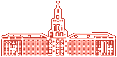 Российская  академия наукОтделение химии и науко материалах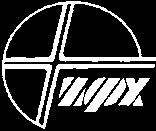 Институт физической химии и электрохимии им. А.Н. Фрумкина  РАННаучный совет  ран  по физической химии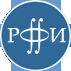 Российский фонд фундаментальных исследованийПРОГРАММНЫЙ КОМИТЕТ ОРГАНИЗАЦИОННЫЙ КОМИТЕТПредседатель ОргкомитетаД.ф.-м.н. А.А. ФомкинЗаместители ПредседателяД.х.н. А.М. Толмачев, д.х.н. М.Б. АлехинаУченый Секретарь Конференции  -  К.х.н. Г.А. Петухова Члены комитета:АДРЕСА И ТЕЛЕФОНЫ ДЛЯ КОНТАКТОВ:Институт Физической Химии  и электрохимии им. А.Н. Фрумкина РАН119991, Москва, Ленинский проспект, 31, корп.4.        Тел:    7-495- 955-44-19        Факс: 7-495-952-56-81;Е-mail: adsorption.conf@gmail.com Ученый Секретарь Конференции  -  Петухова Галина Анатольевна Тел.  7-495- 955-44-19Секретариат – Хозина Елена ВадимовнаТел. 7-495-955-46-24   Категория номераСтоимость проживания одного человека, руб.1-комнатный одноместный26 000,02-комнатный двухместное размещение21 000,0Молодые ученые (до 35 лет)14 000,0